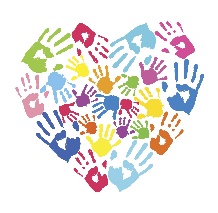 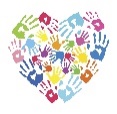 Choose Sponsor Level by checking box in front of desired sponsorship level:Logos and ads will appear in promotional materials, PR efforts, and press releases that have not yet printed, within one week of receiving payment and materials. Send to: kentresourcecenter@kentisd.org Participants and vendors receive one eight-foot table, table cloth, and two chairs in their booth space. Double booth space is available upon request.Yes, sign me up!  First NameLast NameOrganizationAddressAddressCityState - ZipEmailPhoneChildhood Champion - $2,500Promising Preschooler - $1,000Talented Toddler - $500$10Childcare Providers - Family and Group Home $50Childcare Centers and Preschool Centers/Schools$50Non-profit Community Based Organization$100Vendor of commercial items for familiesMy check is enclosed.Kent ISD Early Childhood Resource Fair, Great Start to Quality,    1800 Leffingwell NE, Grand Rapids, MI 49525Charge my credit cardDo not email credit information. Use snail mail or call 616-447-5678Name on CardCard NumberExpiration DateAmount